D8. – zadání DÚ (do 4/6)Na školních internetových stránkách  https://www.zsgm.cz/ukoly najdeš PL č. 1+č.2 – zhlédni VIDEO (viz odkazy v PL) a splň úkoly.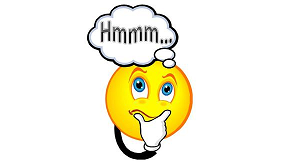 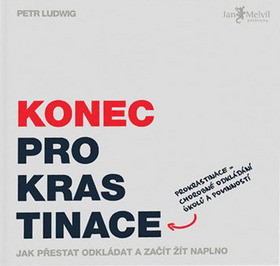 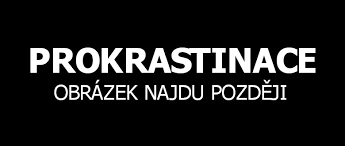 